Демонстрационный вариантЧасть 1Задания 1-16: выберите букву, соответствующую правильному варианту ответа.      1.Относительно какого тела или частей тела пассажир, сидящий в движущемся вагоне, находится в состоянии покоя? А.  вагона.Б.  земли.В.  колеса вагона.	  2. При равноускоренном движении скорость тела за 5 с изменилась от 10 м/с до 25 м/с. Определите ускорение тела.			А. 4 м/с2;	Б. 2 м/с2;	В. -2 м/с2;	Г. 3 м/с2.    3. Дана зависимость координаты от времени при равномерном движении: х=2+3t. Чему равны начальная координата и скорость тела?			А. xₒ=2, V=3;  Б. xₒ=3, V=2;	     В. xₒ=3, V=3;  Г. xₒ=2, V=2.	4. Тело движется по окружности. Укажите направление  ускорения (рисунок 1).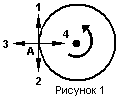 			А.  ускорения – 4;					Б.  ускорения – 1;			В.  ускорения – 2;			Г.  ускорения – 3.		5. Под действием силы 10 Н тело движется с ускорением 5 м/с2. Какова масса тела?	  	А. 2кг.			          Б. 0,5 кг.	  	В. 50 кг.	                        Г. 100кг.      6. Земля притягивает к себе подброшенный мяч силой 3 Н. С какой силой этот мяч притягивает к себе Землю?          А.  30Н        Б.  3Н            В. 0,3Н         Г.   0Н7. Какая из приведенных формул выражает  второй закон Ньютона?			А. ;		Б. ;		В. ;	Г. .	8.  Как  направлен импульс силы?			А. по ускорению.			Б.  по скорости тела.			В.  по силе.			Г. Среди ответов нет правильного.		9. Тележка массой 2 кг движущаяся со скоростью 3 м/с и сталкивается с неподвижной тележкой  массой . Определите скорость обеих тележек после взаимодействия?			А. 1 м/с;		Б. 0,5 м/с;		В. 3 м/с;		Г. 1,5 м/с.	10. По графику зависимости координаты колеблющегося тела от времени (см. рисунок 2) определите амплитуду колебаний.					А. 10 м;								Б. 6 м;					В. 4 м;	11. Камертон излучает звуковую волну длиной 0,5 м. Какова частота колебаний камертона? Скорость звука в воздухе 340 м/с.			А. 680 Гц;		Б. 170 Гц;		В. 17 Гц;		Г. 3400 Гц.	12. Силовой характеристикой магнитного поля является:			А. магнитный поток;	Б.  сила, действующая на проводник с током;            В.  вектор магнитной индукции.	13. Определите частоту электромагнитной волны длиной .			А. 10-8 Гц;		Б. 10-7 Гц;		В. 108 Гц;		Г. 10-6 Гц.	14. Сколько протонов содержит атом углерода ?			А. 18			Б.  6			В. 12 	15.  Бетта - излучение- это:			А. поток квантов излучения;      Б. поток ядер атома гелия					В. Поток электронов;      16. Квадратная рамка расположена в однородном магнитном поле, как показано на рисунке. Направление тока в рамке указано стрелками. Как направлена сила, действующая на стороны аб рамки со стороны магнитного поля? 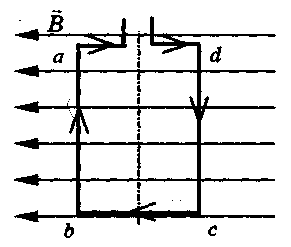 А. Перпендикулярно плоскости чертежа, от нас                 Б. Перпендикулярно плоскости чертежа, к нам                 В. Вертикально вверх, в плоскости чертежа                 Г. Вертикально вниз, в плоскости чертежа17. Сколько протонов и нейтронов содержится в ядре элемента  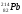 А. 82 протона, 214 нейтронов Б. 82 протона, 132 нейтронаВ. 132 протона, 82 нейтрона Г. 214 протонов, 82 нейтронаЧАСТЬ 2Инструкция по выполнению заданий: соотнесите написанное в столбцах 1 и 2. 18. Установите соответствие между физическими открытиями и учеными 19. Установите соответствие между приборами и физическими величинамиЧАСТЬ 3задание с развернутым решением20. Транспортер равномерно поднимает груз массой 190 кг на высоту 9 м за 50 с. Сила тока в электродвигателе 1,5 А. КПД двигателя составляет 60 %. Определите напряжение в электрической сети.
ОткрытиеА) закон о передачи давления жидкостями и газами
Б) закон всемирного тяготения
В) открытие атмосферного давленияУченый1) Паскаль
2) Торричелли
3) Архимед
4) Ньютон      ПриборА) психрометр 
Б) манометр
В) спидометрФизические величины1) давление
2) скорость
3) сила
4) влажность воздуха